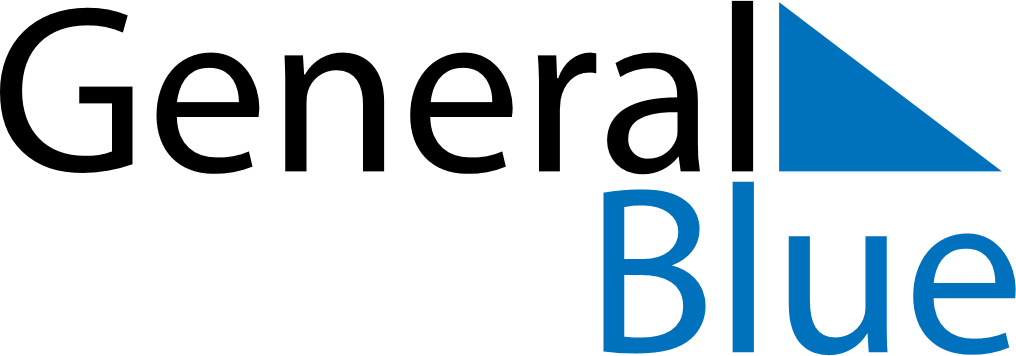 June 2023June 2023June 2023June 2023IcelandIcelandIcelandSundayMondayTuesdayWednesdayThursdayFridayFridaySaturday1223456789910The Seamen’s Day1112131415161617Icelandic National Day181920212223232425262728293030